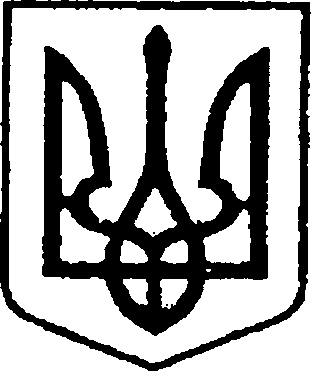 УКРАЇНАЧЕРНІГІВСЬКА ОБЛАСТЬН І Ж И Н С Ь К А    М І С Ь К А    Р А Д АВ И К О Н А В Ч И Й    К О М І Т Е ТР І Ш Е Н Н ЯВід «27» вересня 2022 р.	                      	м. Ніжин	                   № 326    Про розміщення тимчасовихспоруд у м. Ніжині    	Відповідно до ст.ст. 30, 42, 52, 59, 73 Закону України «Про місцеве самоврядування в Україні», Законів України «Про благоустрій населених пунктів», «Про регулювання містобудівної діяльності», Постанови Кабінету Міністрів України від 15 червня 2006 р. № 833 «Про затвердження Порядку провадження торговельної діяльності та правил торговельного обслуговування на ринку споживчих товарів» Наказу Міністерства регіонального розвитку, будівництва та житлово-комунального господарства України від 21 жовтня 2011р. № 244 «Про затвердження Порядку розміщення тимчасових споруд для провадження підприємницької діяльності», «Порядку здійснення роздрібної торгівлі через дрібнороздрібну торговельну мережу шляхом використання автомагазинів, автокафе, авторозвозок, автоцистерн», затвердженого рішенням Ніжинської міської ради від 18.08.2015 року № 17-70/2015, зі змінами та доповненнями, розглянувши заяви фізичних осіб-підприємців, юридичних осіб та узгоджені із відповідними службами матеріали щодо розміщення тимчасових споруд (протокол засідання комісії з погодження розміщення тимчасових споруд та засобів пересувної дрібно-роздрібної торговельної мережі на об’єктах благоустрою), виконавчий комітет Ніжинської міської ради вирішив:     1. Затвердити висновки (рекомендації) комісії викладені у протоколі засідання комісії з погодження розміщення тимчасових споруд та засобів пересувної дрібнороздрібної торговельної мережі на об’єктах благоустрою від 14.09.2022 року та затвердити паспорт прив’язки реєстраційний №10-29/22 щодо розміщення фізичній особі-підприємцю Борзенку Владиславу Володимировичу тимчасової споруди для провадження підприємницької діяльності (павільйон для надання послуг), загальною площею 35,00 кв.м. за адресою: м. Ніжин,                   вул. Шевченка, 118 терміном до 01.04.2023 року, але не більше ніж до моменту початку реконструкції вул. Шевченка, за місцем розташування об’єкта благоустрою.     1.1. Фізичній особі-підприємцю Борзенку Владиславу Володимировичу у 3-денний термін з дня прийняття даного рішення укласти з уповноваженим органом – комунальним підприємством «Оренда комунального майна» договір щодо пайової участі в утриманні об’єкта благоустрою.      У разі не укладання договору щодо пайової участі в утриманні об’єкта благоустрою, п. 1 даного рішення втрачає чинність.     2. Затвердити висновки (рекомендації) комісії викладені у протоколі засідання комісії з погодження розміщення тимчасових споруд та засобів пересувної дрібнороздрібної торговельної мережі на об’єктах благоустрою від 14.09.2022 року та паспорт прив’язки реєстраційний №10-29/13 щодо розміщення фізичній особі-підприємцю Мархай Зої Володимирівні тимчасової споруди для провадження підприємницької діяльності (павільйон для здійснення послуг по ремонту одягу), загальною площею 15,0 кв.м. за адресою: м. Ніжин, вул. 3-й Мікрорайон (біля Ніжинської гімназії №16) терміном на 3 роки, але не більше ніж до моменту початку реконструкції вул. 3-й Мікрорайон, за місцем розташування об’єкта благоустрою.      2.1. Фізичній особі-підприємцю Мархай Зої Володимирівні у 3-денний термін з дня прийняття даного рішення укласти з уповноваженим органом – комунальним підприємством «Оренда комунального майна» договір щодо пайової участі в утриманні об’єкта благоустрою. У разі не укладання договору щодо пайової участі в утриманні об’єкта благоустрою, п. 2 даного рішення втрачає чинність.     3. Затвердити висновки (рекомендації) комісії викладені у протоколі засідання комісії з погодження розміщення тимчасових споруд та засобів пересувної дрібнороздрібної торговельної мережі на об’єктах благоустрою від 14.09.2022 року та паспорт прив’язки реєстраційний №10-29/20 щодо розміщення фізичній особі-підприємцю Топальському Сергію Васильовичу  тимчасової споруди для провадження підприємницької діяльності (павільйон для надання послуг), загальною площею 13,12 кв.м. за адресою: м. Ніжин, вул. Шевченка, біля буд. 120 терміном до 01.04.2023 року, але не більше ніж до моменту початку реконструкції вул. Шевченка, за місцем розташування об’єкта благоустрою.     3.1. Фізичній особі-підприємцю Топальському Сергію Васильовичу у 3-денний термін з дня прийняття даного рішення укласти з уповноваженим органом – комунальним підприємством «Оренда комунального майна» договір щодо пайової участі в утриманні об’єкта благоустрою.      У разі не укладання договору щодо пайової участі в утриманні об’єкта благоустрою, п. 3 даного рішення втрачає чинність.     4. Затвердити висновки (рекомендації) комісії викладені у протоколі засідання комісії з погодження розміщення тимчасових споруд та засобів пересувної дрібнороздрібної торговельної мережі на об’єктах благоустрою від 14.09.2022 року та паспорт прив’язки реєстраційний №10-29/21 щодо розміщення фізичній особі-підприємцю Топальському Сергію Васильовичу  тимчасової споруди для провадження підприємницької діяльності (павільйон для надання послуг), загальною площею 26,88 кв.м. за адресою: м. Ніжин, вул. Шевченка, біля буд. 120 терміном до 01.04.2023 року, але не більше ніж до моменту початку реконструкції вул. Шевченка, за місцем розташування об’єкта благоустрою.     4.1. Фізичній особі-підприємцю Топальському Сергію Васильовичу у 3-денний термін з дня прийняття даного рішення укласти з уповноваженим органом – комунальним підприємством «Оренда комунального майна» договір щодо пайової участі в утриманні об’єкта благоустрою.      У разі не укладання договору щодо пайової участі в утриманні об’єкта благоустрою, п. 4 даного рішення втрачає чинність.     5. Затвердити висновки (рекомендації) комісії викладені у протоколі засідання комісії з погодження розміщення тимчасових споруд та засобів пересувної дрібнороздрібної торговельної мережі на об’єктах благоустрою від         14.09.2022 року та ситуаційну схему від 30.06.2022 року щодо розміщення фізичній особі-підприємцю Полторацькому Олександру Олександровичу тимчасової споруди для провадження підприємницької діяльності (майданчика для виносної торгівлі сезонними фруктами), загальною площею 3,75 кв.м. за адресою: м. Ніжин, вул. Московська, біля буд. 21-Г терміном з 01.09.2022 року до 31.12.2022 року.      5.1. Фізичній особі-підприємцю Полторацькому Олександру Олександровичу у 3-денний термін з дня прийняття даного рішення укласти з уповноваженим органом – комунальним підприємством «Оренда комунального майна» договір щодо пайової участі в утриманні об’єкта благоустрою.      У разі не укладання договору щодо пайової участі в утриманні об’єкта благоустрою, п. 5 даного рішення втрачає чинність.     6. Затвердити висновки (рекомендації) комісії викладені у протоколі засідання комісії з погодження розміщення тимчасових споруд та засобів пересувної дрібнороздрібної торговельної мережі на об’єктах благоустрою від         14.09.2022 року та ситуаційну схему від 18.01.2021 року щодо розміщення фізичній особі-підприємцю Рощину Ігорю Володимировичу пересувної тимчасової споруди для провадження підприємницької діяльності (кавомашини), загальною площею 6,0 кв.м. за адресою: м. Ніжин, вул. Шевченка, 2 (біля магазину АТБ) терміном на 1 рік, але не більше ніж до моменту початку реконструкції вул. Шевченка, за місцем розташування об’єкта благоустрою.     6.1. Фізичній особі-підприємцю Рощину Ігорю Володимировичу у 3 - денний термін з дня прийняття даного рішення укласти з уповноваженим органом – комунальним підприємством «Оренда комунального майна» договір щодо пайової участі в утриманні об’єкта благоустрою.      У разі не укладання договору щодо пайової участі в утриманні об’єкта благоустрою, п. 6 даного рішення втрачає чинність.     7. Затвердити висновки (рекомендації) комісії викладені у протоколі засідання комісії з погодження розміщення тимчасових споруд та засобів пересувної дрібнороздрібної торговельної мережі на об’єктах благоустрою від         14.09.2022 року та ситуаційну схему від 20.08.2022 року щодо розміщення фізичній особі-підприємцю Мовсесяну Гору Багратовичу тимчасової споруди для провадження підприємницької діяльності (літнього майданчика), загальною площею 18,0 кв.м. за адресою: м. Ніжин, вул. Прилуцька, біля буд. 96А (поряд з павільйоном) терміном з 01.09.2022 року до 31.12.2022 року. Встановити коефіцієнт функціонального використання об’єкту благоустрою на рівні 0,25.     7.1. Фізичній особі-підприємцю Мовсесяну Гору Багратовичу у 3 - денний термін з дня прийняття даного рішення укласти з уповноваженим органом – комунальним підприємством «Оренда комунального майна» договір щодо пайової участі в утриманні об’єкта благоустрою.      У разі не укладання договору щодо пайової участі в утриманні об’єкта благоустрою, п. 7 даного рішення втрачає чинність.     8. Затвердити висновки (рекомендації) комісії викладені у протоколі засідання комісії з погодження розміщення тимчасових споруд та засобів пересувної дрібнороздрібної торговельної мережі на об’єктах благоустрою від         26.09.2022 року та ситуаційну схему від 02.09.2021 року на розміщення ТОВ «Електро Альянс УА»  тимчасової споруди – майданчика для надання послуг з зарядки автомобілів, загальною площею 1,00 кв.м. за адресою: м. Ніжин, вул. Батюка, біля будівлі Ніжинської міської ради терміном на 1 рік, але не більше ніж до моменту початку реконструкції вул. Батюка, за місцем розташування об’єкта благоустрою.     8.1. ТОВ «Електро Альянс УА» у 3 - денний термін з дня прийняття даного рішення укласти з уповноваженим органом – комунальним підприємством «Оренда комунального майна» договір щодо пайової участі в утриманні об’єкта благоустрою.      У разі не укладання договору щодо пайової участі в утриманні об’єкта благоустрою, п. 8 даного рішення втрачає чинність.     9. Затвердити висновки (рекомендації) комісії викладені у протоколі засідання комісії з погодження розміщення тимчасових споруд та засобів пересувної дрібнороздрібної торговельної мережі на об’єктах благоустрою від 26.09.2022 року та паспорт прив’язки реєстраційний №10-29/23 щодо розміщення фізичній особі-підприємцю Парубець Вікторії Олександрівні тимчасової споруди для провадження підприємницької діяльності (павільйон №1 для торгівлі), загальною площею 20,0 кв.м. за адресою: м. Ніжин, вул. Шевченка, біля буд. 110 терміном на 3 роки, але не більше ніж до моменту початку реконструкції вул. Шевченка, за місцем розташування об’єкта благоустрою.     9.1. Фізичній особі-підприємцю Парубець Вікторії Олександрівні у 3-денний термін з дня прийняття даного рішення укласти з уповноваженим органом – комунальним підприємством «Оренда комунального майна» договір щодо пайової участі в утриманні об’єкта благоустрою.      У разі не укладання договору щодо пайової участі в утриманні об’єкта благоустрою, п. 9 даного рішення втрачає чинність.     10. Затвердити висновки (рекомендації) комісії викладені у протоколі засідання комісії з погодження розміщення тимчасових споруд та засобів пересувної дрібнороздрібної торговельної мережі на об’єктах благоустрою від 26.09.2022 року та паспорт прив’язки реєстраційний №10-29/24 щодо розміщення фізичній особі-підприємцю Парубець Вікторії Олександрівні тимчасової споруди для провадження підприємницької діяльності (павільйон №2 для торгівлі), загальною площею 20,0 кв.м. за адресою: м. Ніжин, вул. Шевченка, біля буд. 110 терміном на 3 роки, але не більше ніж до моменту початку реконструкції вул. Шевченка, за місцем розташування об’єкта благоустрою.     10.1. Фізичній особі-підприємцю Парубець Вікторії Олександрівні у 3-денний термін з дня прийняття даного рішення укласти з уповноваженим органом – комунальним підприємством «Оренда комунального майна» договір щодо пайової участі в утриманні об’єкта благоустрою.      У разі не укладання договору щодо пайової участі в утриманні об’єкта благоустрою, п. 10 даного рішення втрачає чинність.     11. Комунальному підприємству «Оренда комунального майна» здійснювати контроль за дотриманням заявником  вимог «Порядку здійснення роздрібної торгівлі через дрібнороздрібну торговельну мережу шляхом використання автомагазинів, автокафе, авторозвозок, автоцистерн».     12. Директору КП «Оренда комунального майна» Шумейко О.М. забезпечити оприлюднення даного рішення на сайті Ніжинської міської ради протягом п’яти робочих днів з дня його прийняття.     13. Контроль за виконанням рішення покласти на першого заступника міського голови з питань діяльності виконавчих органів ради Вовченка Ф.І.Міський голова                                                                        Олександр КОДОЛАПОЯСНЮВАЛЬНА ЗАПИСКАдо проекту рішення «Про розміщення тимчасових споруд у м. Ніжині»          Відповідно до Регламенту роботи виконавчого комітету Ніжинської міської ради комунальне підприємство «Оренда комунального майна» виносить на розгляд виконавчого комітету проект рішення «Про розміщення тимчасових споруд у м. Ніжині».Обгрунтування необхідності прийняття акта         Відповідно до «Порядку здійснення роздрібної торгівлі через дрібно-роздрібну торговельну мережу шляхом використання автомагазинів, автокафе, авторозвозок, автоцистерн», затвердженого 70 сесією 6 скликання Ніжинської міської ради від 18.08.2015 року та внесених змін (далі Порядок), комунальне підприємство «Оренда комунального майна» подає на розгляд виконавчого комітету даний проект рішення для затвердження висновків (рекомендації) комісії викладених у протоколах засідання комісії з погодження розміщення тимчасових споруд та засобів пересувної дрібно-роздрібної торговельної мережі на об’єктах благоустрою та паспортів прив’язки щодо розміщення тимчасових споруд в місті Ніжині. Заявниками надані усі необхідні, погоджені матеріали відповідно до Порядку.        В зв’язку недопущенням втрат надходжень до місцевого бюджету рішення потребує термінового прийняття.Загальна характеристика і основні положення проекту         Проект складається з законодавчого обґрунтування та 4 розділів.         Обгрунтування містить посилання на ст. ст. 30, 42, 52, 59, 73, Закону України «Про місцеве самоврядування в Україні», Законів України «Про благоустрій населених пунктів», «Про регулювання містобудівної діяльності», Постанови Кабінету Міністрів України від 15 червня 2006 р.      № 833 «Про затвердження Порядку провадження торговельної діяльності та правил торгівельного обслуговування на ринку споживчих товарів» Наказу Міністерства регіонального розвитку, будівництва та житлово-комунального господарства України від 21 жовтня 2011 р. № 244 «Про затвердження Порядку розміщення тимчасових споруд для провадження підприємницької діяльності», «Порядку здійснення роздрібної торгівлі через дрібнороздрібну  торгівельну мережу шляхом використання автомагазинів, автокафе, авторозвозок, автоцистерн», затвердженого 70 сесією 6 скликання Ніжинської міської ради від 18.08.2015 року зі змінами та доповненнями.Стан нормативно-правової бази у даній сфері правового регулювання         Проект рішення визначає правові, організаційні засади функціонування та розвитку підприємницької діяльність у процесі користування об’єктами благоустрою для розміщення тимчасових споруд та засобів пересувної дрібнороздрібної торгівельної мережі. Керуючись чинним законодавством України, на підставі звернень юридичної особи та фізичних осіб-підприємців проведена відповідна робота за результатами якої підготовлено даний проект рішення.Фінансово-економічне обґрунтування            Реалізація даного проекту не потребує фінансових витрат з міського бюджету.Прогноз соціально-економічних та інших наслідків прийняття акту     Прийняття даного проекту дозволить: ФОП Борзенку В.В., ФОП Мархай З.В., ФОП ФОП Топальському С.В., ФОП Полторацькому О.О., ФОП Рощину І.В., ФОП Мовсесяну Г.Б., ТОВ «Електро Альянс УА», ФОП Парубець В.О. заключити договори щодо пайової участі в утриманні об’єктів благоустрою.Перелік зацікавлених в отриманні даного рішення:     ФОП Борзенко В.В., ФОП Мархай З.В., ФОП ФОП Топальський С.В., ФОП Полторацький О.О., ФОП Рощин І.В., ФОП Мовсесян Г.Б., ТОВ «Електро Альянс УА», ФОП Парубець В.О.Інформація, яку містить проект рішення       «Про розміщення тимчасових споруд у м. Ніжині» не відноситься до конфіденційної та підлягає оприлюдненню на офіційному сайті Ніжинської міської ради відповідно до чинного законодавства.Доповідач         Даний проект на засіданні виконавчого комітету доповідати буде директор комунального підприємства «Оренда комунального майна» Шумейко Оксана Миколаївна.Директор КП «ОКМ»      	                                             Оксана ШУМЕЙКО